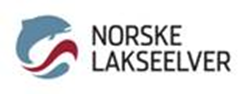 Rapportskjema fiskeoppsyn 2021 
Fiskeoppsyn: __________________________________
Rapport nr.: ________                     Uke nr.: ________Antall timer:_________                   Antall km: ____________Utfyllende kommentar: _______________________________________________________________________________________________________________________________________________________________________________________________________________________________________________________________________________________________________________________________________________________________________
For oppsynet i «navn på vassdrag» 
(sign.)DatoEvt.makker:Sone/ValdAntall fiskere kontrollertKommentar. Eventuelle avvik skal beskrives detaljert i støtteskjema 4 eller 5 